ПРАВОВАЯ АЗБУКА ПОТРЕБИТЕЛЯКТО ТАКОЙ ПОТРЕБИТЕЛЬ?Потребитель - это гражданин, приобретающий или использующий товары (работы, услуги) для личных, семейных или домашних нужд, не связанных с осуществлением предпринимательской деятельности.
Законодательство защищает Ваши права и определяет механизмы реализации этой защиты. Знание своих основых прав поможет Вам правильно вести себя в ситуациях нарушений этих прав.Основными правами потребителя являются:Право на качество: означает, что продавец должен передать Вам качественный товар, а исполнитель качественно выполнить работу (оказать услугу).Право на безопасность: как потребитель Вы имеете право на то, чтобы товар (работа, услуга) были безопасны для жизни, здоровья, имущества потребителя и окружающей среды. Требования, которые должны это обеспечивать, являются обязательными и устанавливаются в порядке, определяемом законом (п.1 ст.7 Закона РФ «О защите прав потребителей»).Право на безопасность: как потребитель Вы имеете право на то, чтобы товар (работа, услуга) были безопасны для жизни, здоровья, имущества потребителя и окружающей среды. Требования, которые должны это обеспечивать, являются обязательными и устанавливаются в порядке, определяемом законом (п.1 ст.7 Закона РФ «О защите прав потребителей»).Право на возмещение ущерба: За нарушение прав потребителей продавец (изготовитель, исполнитель) несет ответственность, предусмотренную законом или договором (ст.13 Закона РФ «О защите прав потребителей»). Если в договоре предусматривается ответственность в большем объеме или неустойка в большем размере, чем это предусмотрено законом, то применяются условия договора.Срок службы, срок годности и гарантийный срок - сроки ответственности. На товары (услуги) могут быть установлены срок службы (или срок годности) и гарантийный срок. Эти сроки - сроки ответственности продавца (изготовителя, исполнителя) перед потребителем. В течение этих сроков (а в некоторых случаях и по истечению всех сроков) Вы можете предъявлять продавцу (изготовителю, исполнителю) претензии и требовать возмещения убытков.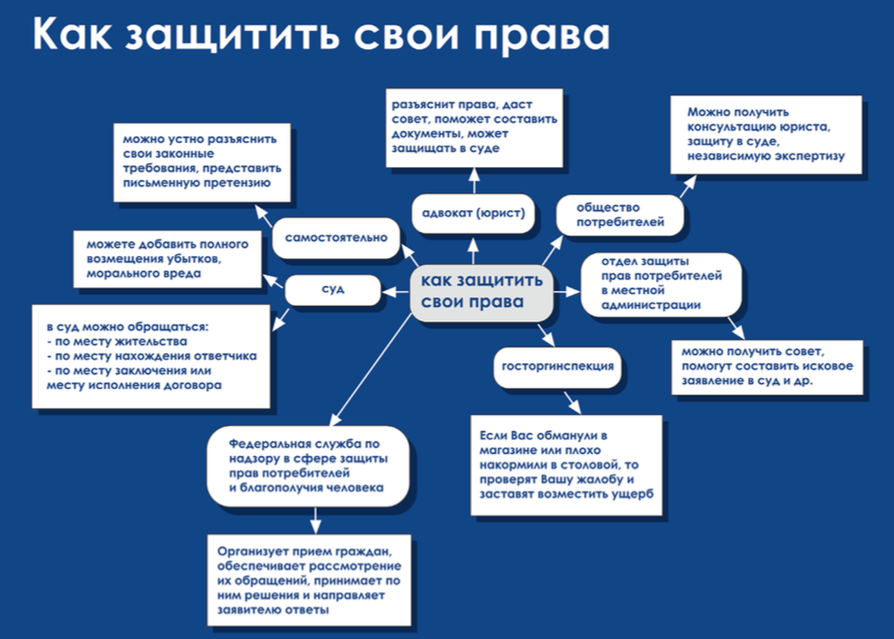 